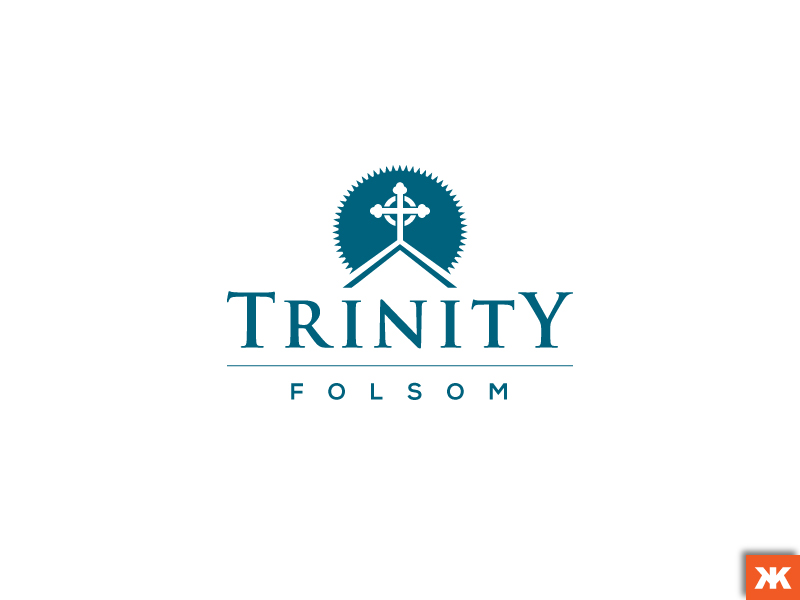 Trinity Episcopal Church801 Figueroa StreetFolsom CA 95630916.985.2495Position Available-Youth MinisterJob title: Youth MinisterEffective date: immediatelySupervised by: the rector, the Rev’d Todd BruceJob summary: Trinity Folsom is an open and inclusive parish that cherishes traditional liturgy and music. Our campus, a mix of 19th and 20th century buildings, is located in the historic district of Folsom, a suburb of Sacramento, and was recently renovated and expanded. Our staff, composed of two fulltime clergy, a fulltime parish administrator, a fulltime director of music, and a part-time director of children’s ministries, enjoys working collaboratively and is well supported by the parish. We have four Sunday services and Sunday School for children and adults between the two largest Sunday morning services. We have grown significantly since 2012, when our average Sunday attendance was 132; it is currently 298, and our attendance continues to rise. The number of families with children, especially very young children, has increased dramatically. We have few high school students, but a growing number of middle school students, with many younger children who will be rising into the youth program over the next few years.This position is a lay ministry position; the youth minister may occasionally preach or take another appropriate role in worship, though this is not required. This position is part-time, averaging no more than fifteen hours a week; the annual compensation for this position is currently $15,000. Experience in working with youth in a church or secular setting is desired, and knowledge of The Episcopal Church is helpful. This is a new position for a program that is in a rebuilding phase. Therefore, creativity, flexibility, and a willingness to experiment are essential. The youth minister will be responsible for inspiring and supporting the spiritual development of youth in middle and high school, providing leadership and oversight of youth activities and their Christian formation, from Sunday school to youth group to service opportunities. The primary goal will be to develop and maintain meaningful relationships with Trinity Folsom’s youth and their parents. Applicants should submit a letter indicating their interest in the position and a resume with references to the rector (tbruce@trinityfolsom.org) by July 15th, 2021. The youth minister will:attend weekly staff meetings, in person or via Zoom, Facetime, Skype, etc. be present on Sundays for worship, coffee hour, and Sunday School (9-1 pm).provide pastoral care and emotional support to parish youth, including affirming our LGBTQ+ and non-binary youth. work with adult volunteers and coordinate their involvement in youth ministries.plan and facilitate approximately two youth meetings/activities per month: one for junior high, one for high school and/or a combined activity for both age groups.assist the director of children’s ministries with planning and preparation for Vacation Bible School, and supervise junior and high school youth VBS volunteers.facilitate opportunities for youth to engage in community outreach.provide opportunities for youth retreats.be responsible for communicating youth ministry activities and events through social media and the weekly parish newsletter. promote and attend diocesan youth events or similar gatherings.maintain pertinent records such as membership lists, facilities use permits and parent permission slips.assist in programming and facilitating youth components of seasonal church events. work in conjunction with the rector to prepare interested teens for confirmation.submit an annual budget request in September. The position is a fifteen hour/week position, although exact hours will vary from week to week and season to season depending on programming needs. The position and salary will grow with the program:one hour/week attending weekly staff meeting.three hours/week in preparation for High School Sunday School class.four hours on Sundays being present for worship, coffee hour and teaching High School Sunday School class.four hours/week planning and/or facilitating youth group meetings/events.remaining hours each week will accrue towards youth retreats/overnights, Vacation Bible School, camp, and related youth activities.Licensing requirements:Applicant must have the ability to obtain a valid California driver’s license and must have current auto insurance at the state-required minimum.Hiring requirements:Applicant must have excellent computer skills, the ability to work occasional evenings and weekends, and must complete diocesan training in misconduct and abuse prevention. Physical requirements:This employee is frequently required to stand, sit, walk, kneel, and speak; read emails, files, instruction manuals, and a variety of correspondence; and use fingers and hands in a variety of tasks, including writing and computer usage. This employee is occasionally required to lift and/or move up to 30 pounds, and maneuver stairs and move about in a variety of properties.